Приложениек Постановлению Счетной палаты№72 от 12.12.2019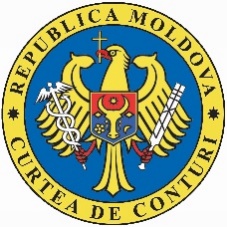 CURTEA DE CONTURI A REPUBLICII MOLDOVAОтчет аудита финансовой отчетности Публичного учреждения „Агентство публичных услуг” по состоянию на 31 декабря 2018 годаУСЛОВНОЕ МНЕНИЕМы провели аудит финансовой отчетности Публичного учреждения „Агентство публичных услуг” (далее – АПУ) по состоянию на 31 декабря 2018 года, которая включает бухгалтерский баланс, отчет о прибыли и убытках, отчет об изменении собственного капитала, отчет о движении денежных средств, пояснительные записки к финансовой отчетности. По нашему мнению, за исключением возможного влияния аспектов, изложенных в разделе Основание для выражения условного мнения настоящего Отчета, финансовая отчетность АПУ представляет, во всех существенных аспектах, правильное и достоверное отражение ситуации, в соответствии с применяемой базой по финансовой отчетности.ОСНОВАНИЕ ДЛЯ ВЫРАЖЕНИЯ УСЛОВНОГО МНЕНИЯ Финансово-бухгалтерская деятельности, в ее совокупности, не осуществлялась в полном соответствии с действующей нормативной базой и применяемыми внутренними положениями, что обусловило существенное искажение некоторых элементов/позиций в финансовой отчетности, составленной по состоянию на 31.12.2018. Так, мы установили, что:информация о балансовой стоимости земельных участков, относящихся  к строениям, а также о других долгосрочных обязательствах, отраженных на конец отчетного периода, была искажена примерно на 8.543,9 тыс. МДЛ (сумма оценена аудитом), в результате: i) неотражения в бухгалтерском учете 10 земельных участков общей площадью 3.373, 0 га, ii) регистрации в бухгалтерском учете лишь количества 3 земельных участков общей площадью 0,4456 га, iii) недооценки (неправильного применения нормативных положений) 19 земельных участков общей площадью 3,8441 га и iv) неувеличения стоимости одного земельного участка площадью 0,4800 га;информация, относящаяся к балансовой стоимости некоторых основных средств на общую сумму 294 007, 2 тыс. МДЛ, не была подтверждена, поскольку нам не были представлены достоверные данные о проведении их капитализации и амортизации за предыдущие периоды, до слияния ряда публичных учреждений и государственных предприятий и создания 23.08.2017 АПУ;информация, относящаяся к незавершенным долгосрочным материальным активам, не отражает реальную ситуацию, поскольку не проводилось их обесценивание с учетом: i) незаконченных инвестиций (капитального ремонта), осуществляемых в период с 2007 по 2009 год, стоимость которых составляет 9 789,5 тыс. МДЛ, а также ii) приобретенных с 2008 года и не подлежащих использованию по назначению товаров на сумму 1,290,5 тыс. МДЛ, из-за отсутствия соответствующих внутренних положений;информация, относящаяся к долгосрочным финансовым инвестициям в аффилированные стороны на общую сумму 25,376,9 тыс. МДЛ, была искажена в результате инициирования процесса ликвидации одного экономического агента, который был создан Государственным предприятием „CRIS „Registru”” и перешёл к АПУ. Учитывая тот факт, что аффилированная сторона не обладает достаточными активами, конвертируемыми в финансовые средства, не ожидаются поступления/возврат указанных инвестиций. Кроме того, эти инвестиции не представляют реальную ситуацию, они были искажены на 10.043, 0 тыс. МДЛ в результате непередачи, сохранения в бухгалтерском учете и отражения в финансовой отчетности некоторых инвестиций в аффилированные стороны, относящихся к стоимости здания (имущественные права пользования), не принадлежащего АПУ;информация по некоторым нематериальным активам на общую сумму 25 795,6 тыс. МДЛ не подтверждена, поскольку мы не получили достоверных данных о проведении их капитализации и амортизации за предыдущие периоды, до слияния ряда публичных учреждений и государственных предприятий и создания 23.08.2017 АПУ;учетная политика АПУ не регламентирует порядок определения амортизации запасов, что обусловило невозможность оценки амортизации для необорачиваемых и медленно оборачиваемых запасов. Следует отметить, что в конце 2018 года на складах АПУ хранилось: I) 301,7 тыс. необорачиваемых материальных ценностей на общую сумму 3,010,8 тыс. МДЛ, и II) 2,970, 9 тыс. медленно оборачиваемых материальных ценностей на общую сумму 8.309,5 тыс. МДЛ. Из их общего количества свыше 24,2 тыс. оборотных активов на общую сумму 4,726,8 тыс. МДЛ не могут быть использованы из - за изменения технологического процесса, их частичного повреждения или деградации, морального, частичного или полного износа;информация об уставном капитале на общую сумму 102.782,8 тыс. МДЛ была неправильно отражена на незарегистрированный капитал субъекта, поскольку в аудируемый период национальная правовая база не содержала конкретных положений по учету и отчетности уставного капитала для публичных учреждений на самоуправлении;информация, относящаяся к прочим элементам собственного капитала, не была отражена надлежащим образом, учитывая неправильную регистрацию и консолидирование на соответствующем счете: уставных запасов некоторых государственных предприятий на сумму 290.216, 0 тыс. МДЛ, финансовых результатов за предыдущие периоды поглощенных публичных учреждений на общую сумму 141.066, 6 тыс. МДЛ, а также финансовых результатов отчетного периода на дату слияния, на общую сумму 15.925, 7 тыс. МДЛ;информация по текущим резервам была искажена в результате: i) неформирования резерва для судебных разбирательств (в которых АПУ имеет качество ответчика) на общую сумму 16.187, 7 тыс. МДЛ, ii) неформирования резерва для расходов, понесенных Агентством на работы, которых бенефициар не принял, на общую сумму 2.017, 7 тыс. МДЛ, iii) неформирования резерва для безнадежных авансов на сумму 250,0 тыс. МДЛ, iv) неформирования резерва для авансов,  не признанных и не подтвержденных поставщиком, на общую сумму 26,7 тыс. МДЛ, а также v) ненадлежащего увеличения резерва для неиспользованных отпусков сотрудников на сумму 1.549,6 тыс. МДЛ;данные о расходах на персонал по оплате труда были необоснованно завышены, поскольку были начислены и выплачены премии за специальные миссии на общую сумму 7.143, 1 тыс. МДЛ, а также за определенные важные задачи, на общую сумму 1,423, 4 тыс. МДЛ, в отсутствие соответствующих оценок и документов, подтверждающих вклад каждого работника в повышение эффективности деятельности АПУ;информация, полученная в результате инвентаризации, не способствовала в полной мере установлению реального имущественного положения АПУ, на этот процесс повлияло:отсутствие инвентарных номеров на некоторых изношенных материальных ценностей;отсутствие в карточках учета некоторых основных средств: i) идентификационных данных материальных ценностей, таких как: модель, тип, марка, идентификационный номер и т. д. и ii) информации о произведенных улучшений/капитализации основных средств до даты создания АПУ (23.08.2017);непринятие мер по списанию физически и морально изношенных основных средств на общую сумму 16.331, 0 тыс. МДЛ, а также устаревших и изношенных запасов на общую сумму 4.813, 6 тыс. МДЛ;неподтвержденная инвентаризация некоторых коммерческих обязательств на общую сумму 5.872, 4 тыс. МДЛ;непризнание и неподтверждение в установленном порядке выданных авансов на общую сумму 26,7 тыс. МДЛ и некоторых коммерческих обязательств на сумму 1.528,3 тыс. МДЛ;некоторые обязательства на общую сумму 233,5 тыс. МДЛ не являются реальными обязательствами лиц, указанных в аналитическом учете.Мы провели аудиторскую миссию в соответствии с Международными стандартами Высших органов аудита. Наши обязанности, согласно соответствующим стандартам, изложены в Разделе „Ответственность аудитора” настоящего Отчета. Мы были независимы от АПУ, в соответствии с установленными требованиями профессиональной этики. Считаем, что полученные нами аудиторские доказательства являются достаточными и уместными для того, чтобы служить основанием для соответствующего аудиторского мнения.КЛЮЧЕВЫЕ АСПЕКТЫ АУДИТАОбращаем внимание на Учетную политику, которая не регламентирует: i) порядок определения обесценивания запасов и незавершенных материальных активов, а также ii) процесс учета затрат, связанных с предоставлением услуг на бесплатной или льготной основе для некоторых категорий бенефициаров.НЕПРЕРЫВНОСТЬ ДЕЯТЕЛЬНОСТИРассмотрев комплексно выводы внешнего публичного аудита, существующие угрозы и показатели, которые могут поставить под сомнение способность АПУ продолжать свою деятельность, мы определили следующие ситуации, генерирующие риски непрерывности деятельности:участие АПУ в судебных разбирательствах в качестве ответчика, за которые рискует заплатить около 44 298,1 тыс. МДЛ;предоставление услуг на бесплатной основе или по сниженным ценам для некоторых категорий бенефициаров без определения источников финансирования / покрытия понесенных расходов.  Следует отметить, что только в 2018 году расходы на услуги, предоставляемые бесплатно или по сниженной цене, составили 146.058, 1 тыс. МДЛ;безнадежные авансы в размере 276.7 тыс. МДЛ;безнадежные коммерческие задолженности на общую сумму 1 528,3 тыс. МДЛбезнадежные долгосрочные финансовые инвестиции в аффилированные стороны на общую сумму 25 376,9 тыс. МДЛ;накопление около 100,7 тыс. дней неиспользованного отпуска сотрудников, что налагает финансовые обязательств в будущем на общую сумму 30,174,6 тыс. МДЛ;замораживание около 11.320, 3 тыс. MDL в материалах без движения или медленного движения;замораживание/блокирование 1,290, 5 тыс. МДЛ в необорачиваемые или медленно оборачиваемые долгосрочные материальные активы, которые не используются и не приносят экономических выгод;безнадежность ликвидных средств АПУ и, как следствие, невозможность погашения текущих долгов только за счет мобилизации всех оборотных средств, необходимо привлечение для этой цели основных средств и/или других внешних ресурсов в размере около 94 150,2 тыс. МДЛ.ДРУГАЯ ИНФОРМАЦИЯНа эффективность политик и процедур, созданных в рамках системы внутреннего контроля, отрицательно влияет ненадежность лиц, которые их используют/применяют. Так,существуют пробелы в контрольной деятельности, предназначенной для обеспечения полноты, точности, классификации и соответствия экономических операций и событий;информация по экономическим событиям не обрабатывается и не регистрируется в полном объеме в бухгалтерских регистрах/журналах и формах;не описаны наиболее важные контрольные мероприятия в рамках финансовых процессов или систем, такие как распределение затрат и формирование тарифов, формирование резервов, инвестиций, капитального и текущего ремонта, получение/списание /передача/ оценка имущества и т. д. В то же время, система управления рисками не внедрена полностью в финансово-экономическом подразделении, а основные угрозы, связанные с финансовыми процессами, не выявляются, не оцениваются, не регистрируются и не контролируются в надлежащем порядке.  Вместе с тем, система внутреннего контроля не была в достаточной мере ориентирована на регулирование распределения затрат и расчеты затрат по видам услуг или продуктов, предоставляемых в данной области: i) кадастра, ii) гражданского состояния, iii) регистрации и лицензирования и iv) реализации программы приобретения через инвестиции гражданства Республики Молдова. Следовательно, новая Методология расчета тарифов на услуги, предоставляемые АПУ, не была доработана и представлена на утверждение Правительству Республики Молдова. Некоторые государственные закупки осуществлялись с отступлением от нормативной базы или не основывались на соблюдении принципов экономичности и эффективности. Так,инвестиции/расходы на общую сумму 416.088, 7 тыс. МДЛ, осуществляемые с целью строительства/ремонта и оснащения Многофункциональных центров, были произведены с отступлением от нормативный положений о  государственных закупках;решения о приобретении услуг печати и копирования не были основаны на соблюдении принципов экономичности и эффективности. Расходы на аренду около 260 единиц печатно-копировального оборудования на общую сумму 1.663, 9 тыс. МДЛ покрыли бы всю или большую часть стоимости их закупки. Это также обеспечило бы в среднесрочной перспективе (на 3-5 лет) потребности АПУ в печати и копировании, неся расходы только на замену тонера и, при необходимости, на их ремонт.ОТВЕТСТВЕННОСТЬ РУКОВОДСТВА ЗА ФИНАНСОВУЮ ОТЧЕТНОСТЬ Директор АПУ несет ответственность за составление и достоверное представление финансовой отчетности в соответствии с применяемыми стандартами финансовой отчетности, а также за внедрение внутреннего контроля, обеспечивающего подготовку финансовой отчетности не содержащей существенных искажений вследствие мошенничества и/или ошибки. Кроме того, при составлении финансовой отчетности директор несет ответственность за оценку способности органа продолжать свою деятельность на основе принципа непрерывности деятельности. ОТВЕТСТВЕННОСТЬ АУДИТОРА В РАМКАХ АУДИТА ФИНАНСОВОЙ ОТЧЕТНОСТИНаша ответственность заключалась в планировании и проведении аудиторской миссии с получением достаточных и уместных доказательств, подтверждающих основание для выражения аудиторского мнения. Наши цели были направлены на получение разумной уверенности в том, что финансовая отчетность не содержит существенных искажений, обусловленных мошенничеством или ошибками, и в составлении соответствующего мнения.Разумная уверенность представляет высокую степень уверенности, но не является гарантией того, что аудит, проведенный в соответствии с ISSAI, всегда выявляет существенные искажения при их наличии. Искажения могут быть результатом мошенничества или ошибок. Вместе с тем, искажения считаются существенными, если, в отдельности или в совокупности, могут повлиять на экономические решения пользователей этой финансовой отчетности.Более детальное описание обязанностей аудитора в рамках аудита финансовой отчетности опубликовано на сайте Счетной палаты: http://www.ccrm.md/activitatea-curtii-de-conturi-1-25. Это описание является частью настоящего Отчета аудита.Аудиторская группа:Руководитель аудиторской группы,Начальник I Управления аудита в рамках IV Главного управления аудита             		                       Ион Сырбустарший публичный аудитор			                Антонина Дударенкопубличный аудитор					Людмила Туря-ПотынгэОтветственный за мониторинг и обеспечение качества аудита: Начальник IV Главного управления аудита			 Василе Мошой Приложение к Отчету аудита финансовой отчетности Публичного учреждения „Агентство публичных услуг”  по состоянию на 31 декабря 2018 года Публичное учреждение „Агентство публичных услуг”БУХГАЛТЕРСКИЙ БАЛАНС НА 31 ДЕКАБРЯ 2018 ГОДА  (все суммы указаны в тыс. МДЛ, если не предусмотрено иное)Финансовые отчеты были выданы 12.12.2019 с разрешения руководства АПУ, в лице:_______________________		               ________________________Публичное учреждение „Агентство публичных услуг”ОТЧЕТ О ПРИБЫЛИ И УБЫТКАХ  в период с 01.01.2018 по 31.12.2018 (все суммы указаны в тыс. МДЛ, если не предусмотрено иное)Финансовые отчеты были выданы 12.12.2019 с разрешения руководства АПУ, в лице:_______________________		               ________________________Публичное учреждение „Агентство публичных услуг”ОТЧЕТ ОБ ИЗМЕНЕНИЯХ СОБСТВЕННОГО КАПИТАЛА   в период с 01.01.2018 по 31.12.2018 (все суммы указаны в тыс. МДЛ, если не предусмотрено иное)Финансовые отчеты были выданы 12.12.2019 с разрешения руководства АПУ, в лице:_______________________		               ________________________Публичное учреждение „Агентство публичных услуг”ОТЧЕТ О ДВИЖЕНИИ ДЕНЕЖНЫХ СРЕДСТВ  в период с 01.01.2018 по 31.12.2018 (все суммы указаны в тыс. МДЛ, если не предусмотрено иное)Финансовые отчеты были выданы 12.12.2019 с разрешения руководства АПУ, в лице:_______________________		               ________________________MD-2001, mun. Chișinău, bd. Ștefan cel Mare și Sfânt nr.69, tel.: (+373) 22 23 25 79, fax: (+373) 22 23 30 20, www.ccrm.md ;e-mail: ccrm@ccrm.mdПоказателиКод стр.31 декабря 2018МДЛ’00031 декабря 2017МДЛ’000Долгосрочные активыНематериальные активы01078 192,867 776,1Незавершенные долгосрочные материальные активы020376 443,756 668,6Земельные участки03018 988,317 625,6Основные средства040429 936,7391 699,6Минеральные ресурсы050--Долгосрочные биологические активы060--Долгосрочные финансовые инвестиции в неаффилированные стороны 070--Долгосрочные финансовые инвестиции в аффилированные стороны 08025 376,925 376,9Инвестиционная недвижимость09062,067,3Долгосрочная дебиторская задолженность100311,9-Долгосрочные авансы, выданные110704,7-Прочие долгосрочные активы120--Всего долгосрочных активов 130930 017,0559 214,1Оборотные активыМатериалы140102 589,9119 729,8Оборотные биологические активы150--Малоценные и быстроизнашивающиеся предметы16030 672,217 063,6Незавершенное производство и продукция170-13,7Товары180--Коммерческая дебиторская задолженность1904 655,82 023,0Дебиторская задолженность аффилированных сторон200--Текущие авансы, выданные210553,43 701,1Дебиторская задолженность бюджета2208 413,49 793,1Дебиторская задолженность персонала230608,763,3Прочая текущая дебиторская задолженность2405 474,616 641,8Денежные средства в кассе и на текущих счетах 25022 672,16 817,4Прочие элементы денежных средств260-165,2Текущие финансовые инвестиции в неаффилированные стороны270--Текущие финансовые инвестиции в аффилированные стороны280--Прочие оборотные активы2901 932,31 078,6Всего оборотных активов300177 572,4177 090,6Всего активов3101 107 589,4736 304,7Собственный капиталУставный и добавочный капитал320102 782,8102 782,8Резервы3306 010,5-Поправки результатов прошлых лет340(511,4)XНераспределенная прибыль (непокрытый убыток) прошлых лет350-8 511,5Чистая прибыль (убыток) отчетного периода36020 617,2XИспользованная прибыль отчетного периода370-XПрочие элементы собственного капитала380415 708,1419 482,9Всего собственный капитал390544 607,2530 777,2Долгосрочные обязательстваДолгосрочные кредиты банков400264 313,8-Долгосрочные займы410--Долгосрочные обязательства по финансовому лизингу42090,097,2Прочие долгосрочные обязательства43026 855,82 763,4Всего долгосрочных обязательств440291 259,62 860,6Текущие обязательстваКраткосрочные кредиты банков450831,65,0Краткосрочные займы460--Коммерческие обязательства47084 620,151 043,1Обязательства аффилированным сторонам480--Текущие авансы, полученные49083 208,277 614,2Обязательства персоналу50031 503,628 481,8Обязательства по социальному и медицинскому страхованию5109 705,43 686,5Обязательства бюджету5203 797,95 665,9Текущие доходы будущих периодов5302 017,8-Обязательства собственникам540--Текущие целевые финансирования и поступления550--Текущие оценочные резервы56048 736,726 724,3Прочие текущие обязательства5707 301,39 446,1Итого текущих обязательств580271 722,6202 666,9Всего пассивов5901 107 589,4736 304,7Татьяна Кунецки, ДиректорСветлана Борец, Главный бухгалтер ПоказателиКод стр.31 декабря 2018МДЛ’00031 декабря 2017МДЛ’000Доходы от продаж0101 123 051,0866 992,6Себестоимость продаж020924 434,8680 372,4Валовая прибыль (валовой убыток)030198 616,2186 620,2Другие доходы от операционной деятельности0408 457,44 672,3Расходы на реализацию050136,6-Административные расходы060177 180,6112 031,5Другие расходы операционной деятельности07010 099,711 464,3Результат от операционной деятельности: прибыль (убыток)08019 656,767 796,7Результат от других видов деятельности: прибыль (убыток)090960,5(52 332,9)Прибыль (убыток) до налогообложения 10020 617,215 463,8Расходы по подоходному налогу110-2 910,3Чистая прибыль (чистый убыток) отчетного периода 12020 617,212 553,5Татьяна Кунецки, ДиректорСветлана Борец, Главный бухгалтер ПоказателиКод стр.Остаток на начало отчетного периодаУвеличениеУменьшение Остаток на конец отчетного периодаУставный и добавочный капитал Уставный капитал010Добавочный капитал020Неоплаченный капитал030(                        )(                      )(                      )(                       )Незарегистрированный капитал040102 782,8102 782,8Изъятый капитал050(                       )(                       )(                       )(                      )Всего уставный и добавочный капитал 060102 782,8102 782,8РезервыРезервный капитал070Уставные резервы080Прочие резервы09012 553,56 543,06 010,5Всего резервы10012 553,56 543,06 010,5Нераспределенная прибыль (непокрытый убыток)Поправки результатов прошлых лет110511,4(511,4)Нераспределенная прибыль (непокрытый убыток) прошлых лет1208 511,58 511,5Чистая прибыль (чистый убыток) отчетного периода130x20 617,220 617,2Использованная прибыль отчетного периода140x(                    )(                 )(                   )Результат по переходу на новые нормативные акты по бухгалтерскому учету150----Всего нераспределенная прибыль (непокрытый убыток)1608 511,520 617,29 022,920 105,8Прочие элементы собственного капитала, из которых170419 482,9267,24 042,0415 708,1Разницы от переоценки171Субсидии субъектов с публичной собственностью172Всего собственный капитал180530 777,233 437,919 607,9544 607,2Татьяна Кунецки, Директор Светлана Борец, Главный бухгалтер ПоказателиКод стр.31 декабря 2018МДЛ’00031 декабря 2017МДЛ’000Движение денежных средств от операционной деятельностиДоходы от продаж0101 128 959,8965 414,9Выплаты за приобретенные запасы и услуги020403 599,3352 328,2Выплаты работникам и органам социального и медицинского страхования030491 452,6280 012,1Проценты, выплаченные0406 185,09 283,3Выплата подоходного налога050-8 145,3Прочие поступления06026 538,970 491,5Прочие выплаты070139 652,3172 855,6Чистое движение денежных средств от операционной деятельности 080114 609,5213 281,9Движение денежных средств от инвестиционной деятельностиПоступление от продажи долгосрочных активов090Выплаты на приобретение долгосрочных активов100363 319,236 678,3Проценты полученные110Дивиденды полученные120156,8324,8Прочие поступления (платежи)1307,2Чистое движение денежных средств от инвестиционной деятельности140(363 162,4)(36 346,3)Движение денежных средств от финансовой деятельностиПоступления в виде кредитов и займов150498 150,0333 423,7Выплаты по кредитам и займам160233 838,2509 446,7Выплаты дивидендов170Поступления от операций с капиталом180Прочие поступления (выплаты)190(10,0)Чистое движение денежных средств от финансовой деятельности200264 311,8(176 033,0)Всего чистый денежный поток21015 758,9902,6Положительные (отрицательные) курсовые валютные  разницы220(69,3)(95,9)Остаток денежных средств на начало отчетного периода2306 982,66 175,9Остаток денежных средств на конец отчетного периода24022 672,26 982,6Татьяна Кунецки, ДиректорСветлана Борец, Главный бухгалтер